Dubnové psaní čárek 2024Dovedete rozhodnout, na která místa v textu patří čárky? Nevíte si s něčím rady? Zkuste najít nápovědu třeba ve videu: Interpunkce v souvětíPracovní list pro žáky, kteří si z jakýchkoli důvodů potřebují procvičit psaní čárek ve větě i souvětí.  Pracovní list je možné využít také k přípravě na přijímací zkoušky ke studiu na víceletých gymnáziích i čtyřletých oborech středních škol, stejně tak ho mohou využít budoucí maturanti. _________________________________________________Doplňte čárky do textu.Založení Karlovy univerzity sice slavíme 7. dubna zakládací listina kterou vydal Karel IV. 
7. dubna 1348 ale není jediným dokumentem na jehož základě univerzita vznikla. S jejím založením musel souhlasit papež který tak učinil už v lednu 1347. O dva roky později také v lednu pak byl vydán tzn Eisenašský diplom. Tím byly splněny všechny akty potřebné ke vzniku vysokého učení v Praze. Studium na Karlově univerzitě začínalo na fakultě svobodných umění poté bylo možné pokračovat na fakultě právnické teologické a lékařské. Vzorem pro pražskou univerzitu byly univerzity v Paříži a také v Bologni a Neapoli.  Na počátku byli učitelé i studenti rozděleni do tzv. čtyř národů. Nešlo primárně o jazykové rozdělení ale o uspořádání ke správě celouniverzitních záležitostí. Českým národem nebyli jen Češi ale patřili sem všichni studenti a učitelé z Čech a Moravy a to bez ohledu na používaný jazyk k nim patřili i Jihoslované a studenti a učitelé z Uher. K bavorskému národu patřili obyvatelé Porýní Frank Švábska Rakouska pod národ saský spadali vedle samotných Sasů také Durynkové Míšňané Švédové a Dánové. Konečně národ polský v sobě zahrnoval Poláky Rusy a Slezany. Někdy podléháme mýtu o tom že většina českých studentů byla utlačována zahraniční menšinou někdy se dokonce veškeré spory zjednodušují na střet českého a německého osazenstva univerzity. Ve skutečnosti ve 14. století tvořili studenti z Čech a Moravy maximálně pětinu celkového počtu studentů.         ŘešeníZaložení Karlovy univerzity sice slavíme 7. dubna, zakládací listina, kterou vydal Karel IV. 
7. dubna 1348, ale není jediným dokumentem, na jehož základě univerzita vznikla. S jejím založením musel souhlasit papež, který tak učinil už v lednu 1347. O dva roky později, také v lednu, pak byl vydán tzn Eisenašský diplom. Tím byly splněny všechny akty potřebné ke vzniku vysokého učení v Praze. Studium na Karlově univerzitě začínalo na fakultě svobodných umění, poté bylo možné pokračovat na fakultě právnické, teologické a lékařské. Vzorem pro pražskou univerzitu byly univerzity v Paříži a také v Bologni a Neapoli.  Na počátku byli učitelé i studenti rozděleni do tzv. čtyř národů. Nešlo primárně o jazykové rozdělení, ale o uspořádání ke správě celouniverzitních záležitostí. Českým národem nebyli jen Češi, ale patřili sem všichni studenti a učitelé z Čech a Moravy, a to bez ohledu na používaný jazyk, k nim patřili i Jihoslované a studenti a učitelé z Uher. K bavorskému národu patřili obyvatelé Porýní, Frank, Švábska, Rakouska, pod národ saský spadali vedle samotných Sasů také Durynkové, Míšňané, Švédové a Dánové. Konečně národ polský v sobě zahrnoval Poláky, Rusy a Slezany. Někdy podléháme mýtu o tom, že většina českých studentů byla utlačována zahraniční menšinou, někdy se dokonce veškeré spory zjednodušují na střet českého a německého osazenstva univerzity. Ve skutečnosti ve 14. století tvořili studenti z Čech a Moravy maximálně pětinu celkového počtu studentů.         Co jsem se touto aktivitou naučil(a):………………………………………………………………………………………………………………………………………………………………………………………………………………………………………………………………………………………………………………………………………………………………………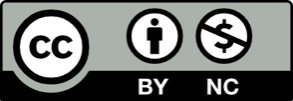 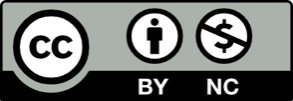 